Д/з от 28.02, 29.02.1) На уроке мы познакомились с новой тональностью – фа минор, построили 3 вида фа минора. Играем их! Это параллельная тональность от Ля-бемоль мажора, поэтому в ней те же ключевые знаки.Кого не было на уроке, строит 3 вида фа минора у себя в тетрадях самостоятельно!Минор: в гармоническом виде и в восходящем, и в нисходящем направлениях повышается VII ступень. В мелодическом – вверх повышаются VI и VII ступени, вниз – идём как в натуральном.	2) В фа миноре построим и разрешим доминантовый септаккорд по образцу. Не забудем использовать гармонический вид, так как находимся в миноре. D7 подписываем!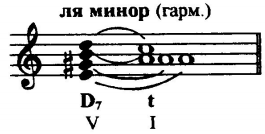 3) В тональности фа минор построим письменно в тетради главные трезвучия с обращениями. Не забываем использовать гармонический вид, когда будем строить доминанту! Затем обязательно всё это поём и играем!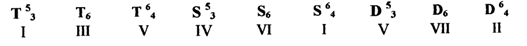 4) В тональности фа минор постройте письменно в тетради тритоны с разрешениями. Затем обязательно сыграйте и спойте их!Тритоны в минореув.4 на VIум.5 на II5) Б. Калмыков, Г. Фридкин. Сольфеджио, I часть, одноголосие, № 371. Разбираемся с ритмом, затем поём этот номер с дирижированием за фортепиано несколько раз.